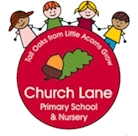 Church Lane Primary School and NurseryPrevent PolicyDuty Of Schools To Prevent Extremism/TerrorismAn integral part of this policy is to ensure that our children are protected from being drawn into terrorism or associated activities. We make certain of this through our robust safeguarding systems. Any children at risk of such activities will be identified and the correct support put into place. All our staff are aware of their responsibilities in the safeguarding of children and will ensure that this responsibility is thoroughly adhered to.Promoting British Values at Sleaford Church Lane Primary School. The DfE have recently reinforced the need “to create and enforce a clear and rigorous expectation on all schools to promote the fundamental British values of democracy, the rule of law, individual liberty and mutual respect and tolerance of those with different faiths and beliefs.”The Government set out its definition of British values in the 2011 Prevent Strategy, and these values were reiterated last year (2014). At Church Lane Primary School & Nursery these values are reinforced regularly and in the following ways: DemocracyEach year the children decide upon their class rules/charter and the rights associated with these. All the children contribute to the drawing up of these rules/charter.We have a School Council which meets regularly to discuss issues raised in school. The Council has its own standing in school and is genuinely able to effect change. Every child on the School Council are voted in by their class. Children regularly meet with staff and Governors where they are able to put forward their views about the school.The Rule of LawThe importance of laws, whether they be those that govern the class, the school, or the country, are consistently reinforced at Church Lane Primary School & Nursery.Pupils are taught from an early age the rules of the school. These are our School rules, Playground Rules and Safety Rules. Pupils are taught the value and reasons behind rules and laws, that they govern and protect us, the responsibilities that this involves and the consequences when laws are broken. Visits from authorities such as the Police and Fire Service help reinforce this message. Individual Liberty at Church Lane Primary School & Nursery, pupils are actively encouraged to make choices, knowing that they are in a safe and supportive environment. As a school we educate and provide boundaries for young pupils to make informed choices, through a safe environment and an empowering education. Pupils are encouraged to know, understand and exercise their rights and personal freedoms and advised how to exercise these safely, for example through our e-Safety and PSHE lessons. Mutual RespectMutual respect is at the heart of our values and rules. Children learn that their behaviours have an effect on their own rights and those of others. All members of the school community treat each other with respect. Everyone deserves to be respected and listened to.Tolerance of those of Different Faiths and BeliefsAlthough Church Lane Primary School & Nursery is not a widely diverse school we actively promote diversity through our learning about different faiths and cultures. Religious Education lessons and PSHE lessons reinforce messages of tolerance and respect for others. Members of different faiths and religions are encouraged to share their knowledge to enhance learning within classes and the school. Every class visits a places of worship for another faith or has visitors in to explain their faith and belief to children.Prevent Officer PC Riz Chothia (East Midlands Special Operations Unit Special Branch)Email: rizwaan.chothia@lincs.pnn.police.ukTel: 07795265621Prevent Lead (LCC) Nicole.hilton@lincolnshire.gov.ukWritten by: 	Callum ClayDate:		September 2022Review: 	September 2024